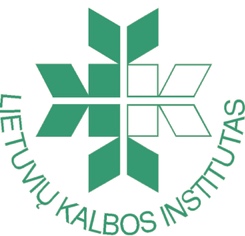 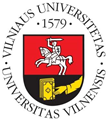 26-oji tarptautinė jono jablonskio konferencija„KALBINĖ ĮVAIROVĖ ŠIUOLAIKINIAME PASAULYJE: KALBOS GALIA IR PRESTIŽAS“Konferencija vyks 2019 m. spalio 3–4 d. Lietuvių kalbos institute, P. Vileišio g. 5, LT-10308 Vilnius, LietuvaDALYVIO ANKETA(Dalyvio anketą su anotacija ir tezėmis prašome siųsti el. p. jablonskis.conference@gmail.com iki 2019 m. birželio 10 d.) TEZĖS turi būti parašytos anglų k. (tekstas iki 500 žodžių ir iki 300 žodžių literatūra):PAVYZDYSTITLE TITLE TITLE TITLE TITLE TITLE TITLE TITLE TITLE TITLE TITLE TITLE Name Surname1, 2, Name Surname3, Name Surname 41 Institute of the Lithuanian Language, Vilnius, Lithuania 2 Vilnius University, Faculty of Philology, Vilnius, Lithuania3 University of Latvia, Riga, Latvia4 Vilnius University, Kaunas Faculty, Kaunas, LithuaniaText text text text text text text text text text text text text text text text text text text text text text text text text text text text text text text text text text text text text text text text text text text text text text text text text text text text text text text text text text text text text text text text text text text text text text text text text text text text text text text text text text text text text text text text text text text text text text text text text text text text text text text text text text text text. Text text text text text text text text text text text text text text text text text text text text text text text text text text text text text text text text text text text text text text text text text text text text text text text. Text text text text text text text text text text text text text text text text text text text text text text text text text text text text text text text text text text text text text text text text text text text text text text text text. Text text text text text text text. Text text text text text text text. Text text text text text text text.Text text text text text text text text text text text text text text text text text text text text text text text text text text text text text text text text text text text text text text text text text text text text text text. text text text text text text text text text text text text text text text text text text text text text text text text text text text text text text text text text text text text text text text text text text text text text text text text text text text text text text text text text text text text text text text text text text text text text text text text text text text text text text text text text text text text text text text text text text text text text text text text text text text text text text text text text text text text text text text text text text text text text text text. Text text text text text text text text text text text text text text text text text text text text text text text text text text text text text text text text text text text text text text text text text text text text text text text text text text text text text text text text text text text text text text.References:Author’s Surname, Name. Year of publication. Title of publication, – Journal / Book title, Vol, pages, other information.Author’s Surname, Name; Surname, Name. Year of publication. Title of publication, – Journal / Book title, Vol, pages, other information.Author’s Surname, Name. Year of publication. Title of publication, – Journal / Book title, Vol, pages, other information. Retrieved from https://www.someaddress.com/full/url/ Source title, Year of publication. Other information.1-o autoriausVARDAS (-AI)PAVARDĖ1-o autoriausVARDAS (-AI)PAVARDĖ2-o autoriausVARDAS (-AI)PAVARDĖ2-o autoriausVARDAS (-AI)PAVARDĖ3-io autoriausVARDAS (-AI)PAVARDĖ3-io autoriausVARDAS (-AI)PAVARDĖPROFESINIAI IR MOKSLO LAIPSNIAI1-o autoriaus:2-o autoriaus:3-io autoriaus:PROFESINIAI IR MOKSLO LAIPSNIAI1-o autoriaus:2-o autoriaus:3-io autoriaus:INSTITUCIJA (institucijos, kuriai atstovaujate, pavadinimas ir adresas)1-o autoriaus:2-o autoriaus:3-io autoriaus:INSTITUCIJA (institucijos, kuriai atstovaujate, pavadinimas ir adresas)1-o autoriaus:2-o autoriaus:3-io autoriaus:EL. PAŠTO ADRESAS (-AI) susirašinėti šios konferencijos klausimaisEL. PAŠTO ADRESAS (-AI) susirašinėti šios konferencijos klausimaisEL. PAŠTO ADRESAS (-AI) viešintiEL. PAŠTO ADRESAS (-AI) viešintiPRANEŠIMO PAVADINIMASPRANEŠIMO PAVADINIMASPabraukite, kokį PRANEŠIMĄ rengsite:Žodinį pranešimą Stendinį pranešimąŽodinį pranešimą skaipu (Skype). Prašytume nurodyti savo skaipo adresą:Pabraukite, kokį PRANEŠIMĄ rengsite:Žodinį pranešimą Stendinį pranešimąŽodinį pranešimą skaipu (Skype). Prašytume nurodyti savo skaipo adresą:PRANEŠIMO ANOTACIJA (lietuvių arba anglų k.; iki 300 žodžių)Pabraukite, kuria kalba skaitysite (pristatysite) pasirinktą PRANEŠIMĄ:Lietuvių k. Anglų k. Pabraukite, kuria kalba rengsite vaizdinę pasirinkto pranešimo medžiagą (skaidres, plakatą):Lietuvių k. Anglų k.Pabraukite, kuria kalba skaitysite (pristatysite) pasirinktą PRANEŠIMĄ:Lietuvių k. Anglų k. Pabraukite, kuria kalba rengsite vaizdinę pasirinkto pranešimo medžiagą (skaidres, plakatą):Lietuvių k. Anglų k.Pabraukite arba įrašykite, kokių KONFERENCIJOS DOKUMENTŲ reikės: Oficialaus pasirašyto patvirtinimo (skenuoto) / Priėmimą patvirtinančio laiško  Sertifikato Sąskaitos faktūros sumokėti dalyvio mokestį / Patvirtinimo apie sumokėtą mokestį KitaPabraukite arba įrašykite, kokių KONFERENCIJOS DOKUMENTŲ reikės: Oficialaus pasirašyto patvirtinimo (skenuoto) / Priėmimą patvirtinančio laiško  Sertifikato Sąskaitos faktūros sumokėti dalyvio mokestį / Patvirtinimo apie sumokėtą mokestį KitaMAISTO PASIRINKIMAS. Pabraukite (arba įrašykite), jei esate: VegetarasVeganasVisavalgisKita:MAISTO PASIRINKIMAS. Pabraukite (arba įrašykite), jei esate: VegetarasVeganasVisavalgisKita:Pabraukite arba įrašykite, ar neprieštaraujate, kad jus fotografuotų ir (arba) filmuotų renginio metu, o atrinktos nuotraukos ir (arba) vaizdo įrašai būtų skelbiami viešai renginio organizatorių, rėmėjų ir konferencijos svetainėse bei feisbuko (Facebook) paskyrose:PrieštaraujuNeprieštaraujuKitaPabraukite arba įrašykite, ar neprieštaraujate, kad jus fotografuotų ir (arba) filmuotų renginio metu, o atrinktos nuotraukos ir (arba) vaizdo įrašai būtų skelbiami viešai renginio organizatorių, rėmėjų ir konferencijos svetainėse bei feisbuko (Facebook) paskyrose:PrieštaraujuNeprieštaraujuKita